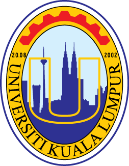 IBRAHIM SAAD LEARNING HUB LIBRARY, UNIKL MICETFEEDBACK FORMPlease use this form to tell us about your feedback—so we can see if we are able to help you. If you have any difficulties in fill up this form, please contact us at 06-5512070Please give your details:I am: (Please tick (/) in appropriate box)Student                          Staff                          Supplier/Contractor                              OthersName:  	ID/IC No:  	Please tell your Feedback regarding library matter:                                                                                                                                                                                              _Signature:                                                                                                                                            Date:For Library Reference OnlyReceived by (Library Staff Name):  	Date:  	Action taken for above Feedback:Action taken by:                                                                                                                  Date:Name: Designation:For Library Reference Only (Reply Slip)Received by (Library Staff Name):  	Date:  	Action taken for above Feedback:Action taken by:                                                                                                                                  Date:Name: Designation: